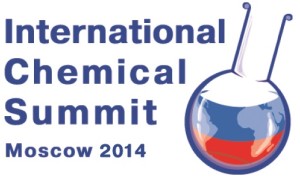 Резолюция10-го Московского международного химического саммитаМосква, Государственная дума, 8-9 октября 2014 г.Руководители предприятий и организаций химического комплекса, представители регионов РФ, эксперты рынка, ученые, журналисты, представители органов государственной и исполнительной власти, общественные деятели, собравшиеся 8-9 октября 2014 года в Москве, в Государственной думе РФ на 10 Московском международном химическом саммите, обсудили текущее состояние отрасли и задачи в области развития отечественного производства, стоящие перед властью и обществом. В течение 20 лет Россия теряет внутренний рынок химической продукции, уступая позиции зарубежным поставщикам. На текущий момент более 50 % продуктов переработки нефти и газа импортируется. По состоянию на 2014 год Россия ввозит химической продукции на 50 миллиардов долларов. В создавшихся условиях: санкции со стороны США и Евросоюза, частичный отказ от российских энергоносителей, увеличение предложения и снижение цен на мировом рынке нефти и газа – Россия нуждается в немедленном масштабировании и запуске новых перерабатывающих производств, обеспеченных спросом на территории РФ и Таможенного союза. Необходима иная модель развития народного хозяйства страны.25-летний опыт либеральной экономики показал неэффективность, нереальность самостоятельного, «рыночного» осуществления задач общеотраслевого, общеэкономического уровня. События последних месяцев  доказали необходимость срочного вмешательства руководства страны, возврата государственного планирования и жесткого контроля за принятыми к реализации транснациональными проектами не только в области экспорта энергоносителей, но и в области их глубокой переработки.Газохимия.Мировая наука и промышленность планомерно освоили технологии получения этилена из газа, что позволило резко снизить себестоимость  этилена, базового сырья нефтегазохимии. Россия упустила момент, когда получение этилена по нефтяной схеме потеряло перспективы и на внешнем, и на внутреннем рынке. Использование прямогонного бензина в качестве основного сырья этиленовых производств (в соответствии с программами Минэнерго) делают этилен и химические продукты на его основе  неконкурентоспособными не только в мире, но и в РФ по сравнению с аналогичным производством, использующим легкие углеводороды – ШФЛУ, этан.По состоянию на начало 2014 года себестоимость этилена, полученного по схеме «газ-этилен», составляла в США, на Ближнем Востоке, в Южной Корее – 250-300 долларов за тонну, в России по схеме «нефть-этилен»  – 1000 долларов за тонну. Экспертами рынка, делегатами 10 ММХС, определены 5 схем переработки газа в этилен, доступные России и по количеству сырья, и по наличию технологий.Реализация только одного из 5 проектов – строительства пиролизных комплексов в Приволжском федеральном округе на базе ШФЛУ Западной Сибири до 2018 г. позволит: обеспечить прирост ВВП России  на 672 млрд. руб.;Создать 15 000 рабочих мест;Увеличить доходы федерального бюджета на 113 млрд. руб.;Увеличить доходы региональных и местных бюджетов на 35,4%. Совокупная реализация пяти предложенных проектов позволит создать новую отрасль народного хозяйства с оборотом более триллиона рублей в год. Предлагается: Правительству Российской Федерации – запланировать реализацию пяти национальных проектов в области выделения, транспортировки к местам переработки и последующей переработки газовых фракций в этилен; выйти с предложениями о поправках в Бюджет РФ в связи с реализацией данных неотложных проектов.Государственной думе – реализовать законодательные меры протекционисткой политики по отношению к крупным компаниям – инвесторам стратегических проектов.Агрохимия.По состоянию на 2014 год около 60% продовольствия в Россию импортируется. Главным условием восстановления продовольственной безопасности страны является увеличение урожайности всех видов культурных растений в результате кратного увеличения потребления удобрений и воссоздания минерального состава почв. В 1990 году из 16 млн тонн произведенных удобрений 13,2 млн тонн, или 75%, поставлялись на внутренний рынок. В 2013 году из 18,2 млн тонн произведенных удобрений лишь 2,4 млн тонн, или 6%, применены в целях отечественного производства.  Урожайность культур в России в 1,5-2 раза ниже, чем в конкурирующих экономиках. Пахотные земли предельно истощены. Складская база минеральной химии разрушена. Система дистрибуции требует сокращения посреднических схем и включения механизмов антимонопольного и тарифного регулирования. (Рост отпускной цены составляет от 4500 руб. за тонну у производителя  до 13200 руб. за тонну для конечного потребителя).Опыт применения минеральных удобрений в дореформенный период в СССР и мировой опыт позволяют представить следующие расчеты (на примере Приволжского федерального округа):В случае увеличения поставок удобрений в 2015 году до 840 тыс. т (доступный объем) Приволжский федеральный округ может получить дополнительно 6720 тыс. т зерновых единиц урожая, или 40% прибавки к уровню 2013 года. При увеличении применения удобрений до 1200 тыс. т в 2016 году Приволжский федеральный округ получит дополнительно к текущему объему  9600 тыс. т зерновых единиц, что составит более 50% урожая 2013 года. При регулярном внесении удобрений и постепенном увеличении до необходимого обоснованного уровня вплоть до 2020 г. будет продолжаться динамичный прирост урожая – даже без изменения уровня занятости на селе и при сохранении текущей площади засеваемых территорий.Предлагается: Правительству Российской Федерации принять программу восстановления дистрибуции минеральных удобрений, при необходимости – строительства логистических комплексов силами компаний-производителей удобрений, с возможной дальнейшей продажей складских мощностей;принять федеральную программу планомерного снижения кислотности почв до научно обоснованного уровня, в соответствии с практикой советского периода.Государственной думе законодательно ввести меры тарифного регулирования стоимости минеральных удобрений для конечного потребителя, с тем чтобы внутренняя цена для отечественного товаропроизводителя не превышала экспортной цены.Крупнотоннажные полимерыПо уровню потребления полимеров Россия отстает от 20 лидирующих стран в несколько раз, в частности, в области пластмасс и синтетических смол – от стран Северной Америки в 14 раз, химических волокон и нитей – в 20 раз (на начало 2014 года). Основными секторами, предопределяющими отставание, являются:- строительный,
- ЖКХ (трубы для водоснабжения и водоотведения),
- дороги (полимеризованные битумы, геосетки, георешетки).
Российские дороги по-прежнему строятся без применения или с ограниченным применением геотекстиля и полимерных битумов, которые в мире являются обязательными элементами дорожных одежд. При этом стоимость 1 км дорожного покрытия в России в 3 раза выше, чем в ЕС, и в 8 раз выше, чем в Китае.Применение современных материалов в обоснованном объеме увеличит межремонтный период службы полотна во много раз, сократит сроки доставки грузов, уменьшит энергозатраты, увеличит срок службы автомобилей, повысит качество жизни населения. Муниципалитеты, теплоснабжающие организации и водоканалы применяют главным образом чугунные трубы вместо принятых в Европе полимерных аналогов. Это приводит к значительным теплопотерям, снижению качества питьевой воды и существенному увеличению средств, выделяемых на ремонт сетей (межремонтный период для чугунных труб составляет 1-2 года, для полимерных – 50 лет).В то же время, применение «полимерных решений» в секторе дорог и ЖКХ за рубежом не является добровольным. Применение прогрессивных материалов в секторе ЖКХ, дорог, строительства определяется более чем в ста странах мира обязательными к выполнению государственными регламентами. В развитых странах реализована идеология «принуждения к развитию». Инициаторами принятия регламентов являются сами производители прогрессивных материалов. Стандарты в области дорог и ЖКХ, соответствующие международным, приняты в зоне юрисдикции Таможенного союза, реализованы ныне на территории Белоруссии и Казахстана. Единовременное принятие обязательных норм на применение прогрессивных материалов в дорожном строительстве и трубопроводном транспорте в течение короткого срока увеличит емкость российского рынка полимеров в 2-3 раза. Объем дополнительной продукции в денежном выражении составит около одного триллиона рублей в год.Россия имеет опыт интеграции мирового опыта в смежных секторах: экологические стандарты серии ISO, фармацевтический стандарт, стандарт в области моторных топлив (Евро-4, Евро-5).Предлагается: Государственной думе принять Технические регламенты в статусе Федерального закона на применение труб и на строительство дорог, принуждающие к выполнению международных стандартов: компаниями-производителями соответствующих марок полимеров, битумов, добавок; компаниями-подрядчиками строительства; организациями-заказчиками строительства.Промышленным регионам РФ принять постановления о консолидированном внедрении разработанных стандартов в кратчайшие возможные сроки, не дожидаясь принятия решения на федеральном уровне. Использовать данные нормы и стандарты при строительстве дорог регионального и муниципального значения; при ремонте сетей в секторе ЖКХ.Отраслевым объединениям разработать проекты Технических регламентов и рекомендации для производителей материалов, строительных корпораций – в части выполнения международных стандартов, определенных Техрегламентом. Производственным и строительным предприятиям принять участие в обсуждении и редактировании Технических регламентов. Специальные пластики и изделия из пластмассИнновационные полимеры с наиболее высокой добавленной стоимостью: полиуретан, полиакрилнитриновые волокна, индустриальные лакокрасочные материалы, полиэфирные волокна, полиэтилентерефталат, терефталевая кислота, нефтехимические смолы, поликарбонат, пигменты для окраски пластмасс и лакокрасочных материалов, композиционные пластики, готовые изделия из пластмасс – сегодня в значительном, а иногда в полном объеме импортируются Россией. Большинство импортных позиций настолько велики по объему, что организация собственного производства была оправдана 5-8 лет назад. Предлагается: Правительству РФ и Государственному таможенному комитету определить номенклатуру материалов и изделий, импортируемых в промышленных объемах. На базе полученного перечня в кратчайшие сроки создать «дорожную карту» строительства соответствующих производств в регионах РФ, с предоставлением всех мер государственной поддержки, включая налоговые льготы, бесплатное подключение к сетям и ликвидацию административных барьеров. Промышленным регионам РФ достичь соглашения в области неконкурентного развития крупных единичных производств, обеспечивающих низкую себестоимость и поставляющих продукцию на рынки России и СНГ.Предложения в резолюцию 10 ММХС предлагаем направлять по адресу:org@chemsummit.ruТелефоны для связи: 8-929-906-44-90,  8-915-09-06-474